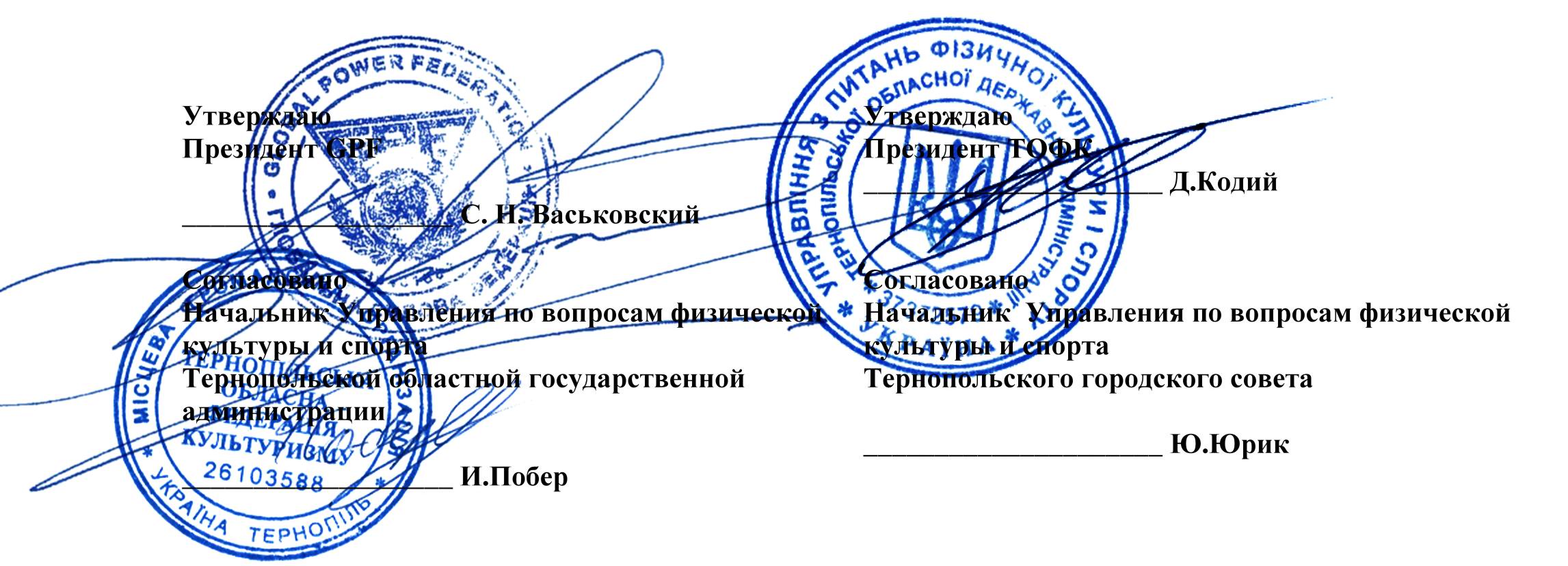                                                       GLOBAL POWER FEDERATIONПОЛОЖЕНИЕо проведении  I  чемпионата Европы  GPF по пауэрлифтингу, жиму лежа и «народному жиму» ЦЕЛИ И ЗАДАЧИ Соревнования проводятся с целью популяризации пауэрлифтинга и жима лежа в Европе и в Украине и содействия их развитию. При проведении соревнований решаются следующие задачи:- повышение спортивного мастерства участников и приобретение опыта участия в соревнованиях;- пропаганда здорового образа жизни;- повышение качества тренерской работы;- фиксация рекордов Украины и Европы по версии GPF.СРОКИ И МЕСТО ПРОВЕДЕНИЯСоревнования проводятся 27-29 мая . в г. Тернополь (Украина), по адресу: ул.Мира,6ДК им Л.Курбаса «Березыль»             27 мая  -  день приезда, мандатная комиссия в 18-00.28 мая – начало соревнований в 10-00 29 мая – начало соревнований в 10-00  Окончательный регламент выступлений будет составлен по окончании приема предварительных заявок. Взвешивание будет проводиться согласно правилам за 24  и за 2 часа до начала выступления.РУКОВОДСТВО ПРОВЕДЕНИЕМ СОРЕВНОВАНИЙОбщее руководство подготовкой и проведением Чемпионата возлагается на GLOBAL POWER FEDERATION (далее – Организация).Председатель оргкомитета соревнований – И.ПоберГлавный судья соревнований – П.Кравцов,Главный секретарь соревнований – В.Старченко, А.БоровскийСУДЕЙСТВОСоревнования проводятся по правилам GPF.Каждая команда обязана иметь в составе судью (судей). УЧАСТИЕ В СОРЕВНОВАНИЯХ	К участию в соревнованиях допускаются спортсмены из областей и городов Украины и АР Крым, команды стран СНГ и дальнего зарубежья.                  Состав команд не ограничен. Командный зачет – 6 лучших результатов. Отдельно для мужчин и женщин.	Спортсмены оплачивают квалификационный взнос в размере 150грн и стартовый взнос за участие в чемпионате в размере (размер взносов для атлетов, граждан Украины и стран СНГ): 350грн. Оплата за каждую  дополнительную дисциплину составляет   100 грн. Стартовый взнос за участие в чемпионате для юношей до 18 лет и мастеров старше 60 лет –50% (175грн.)Оплата за каждую  дополнительную дисциплину составляет   50% ( 50грн.). «Народный жим»-150грн.Аматорский дивизион дополнительно оплачивает 100грн. за допинг- контроль	.                                         6.ПОРЯДОК ОПРЕДЕЛЕНИЯ ПОБЕДИТЕЛЕЙ6.1. Победители определяются в личном, а также в абсолютном зачете среди мужчин и женщин в открытой возрастной группе в экипировке и без экипировки отдельно в пауэрлифтинге и в жиме.6.2. Победитель определяется в каждой  весовой и возрастной категории по лучшей сумме трех упражнений (лучшему результату – в жиме лежа, как отдельном упражнении).6.3. Абсолютные победители определяются по формуле Шварца/Мэлоуна.6.4. Спортсмены соревнуются в следующих категориях:      ЖЕНЩИНЫ: 44, 48, 52, 56, 60, 67,5, 75, 82,5, 90 и +90кг                  МУЖЧИНЫ: 52, 56, 60, 67,5, 75, 82,5, 90, 100, 110, 125, 140 и +140кг. 	Возрастные категории: юноши и девушки- 13-15, 16-17, 18-19 лет				   юниоры и юниорки – 20-23 года				   открытая (Open)      -  24-39 лет				  мастерс (мастера)НАГРАЖДЕНИЕПобедители и призеры в каждой весовой и возрастной категориях награждаются медалями и сертификатами. Абсолютные чемпионы и призеры награждаются кубками или ценными призами (на усмотрение организаторов).ФИНАНСИРОВАНИЕ8.1.  Соревнования проводятся за счет спонсорских средств, а также взносов участников 8.2. Затраты на командирование участников и тренеров за счет командирующих организаций. ЗАЯВКИПредварительные заявки, оформленные согласно приложению, отправлять на электронный адрес:starchenkovs@rambler.ru или по телефонам +380504209988 и +380964848175 до 24  мая 2011 года.Окончательные заявки в печатном виде подаются на мандатной комиссии в день приезда вместе с взносами. При себе спортсмен должен иметь документ, удостоверяющий личность с фотографией. Обязательно наличие страхового полиса. Организация не несет ответственности за повреждения и травмы, полученные на соревнованиях.ДОПОЛНЕНИЕИменная заявка на участие в Чемпионате Европы GPF по пауэрлифтингу, жиму лежа и народному жиму 27-29 мая ., г. Тернополь.	Допущено _____ спортсменов.	Врач _____	Представитель команды _____                          ПОЛОЖЕНИЕ ЯВЛЯЕТСЯ ОФИЦИАЛЬНЫМ ВЫЗОВОМ НА СОРЕВНОВАНИЯ№Фамилия, имяДата рожд.Страна,городВесовая кат.Лучший результатТренерВиза врачаЭкипировкаБез экипир.Судьи